103 beroemde personen op één schilderijOpdracht van Krieno Zandinga en Robbert-Jan Poortvliet van Fontys Lerarenopleiding Tilburg Op een schilderij van de Chinese kunstenaars Li Tiezi, and Zhang An, 2006 uit 2006 getiteld Beroemde personen disucssiëren over de Goddelijke Comedie van Dante zijn 103 beroemde personen afgebeeld: https://secure.i.telegraph.co.uk/multimedia/archive/01367/famous-faces-big_1367237a.jpg Opdracht voor de leerlingenOp onderstaand schilderij dat je online kunt bekijken op http://cliptank.com/PeopleofInfluencePainting.htm zijn 103 beroemde historische personen afgebeeld. Probeer de namen van zoveel mogelijk personen te vinden en vul die in op onderstaand schema.AntwoordenDe antwoorden staan op https://www.telegraph.co.uk/news/picturegalleries/howaboutthat/5001516/103-famous-faces-Answers.html  en op https://secure.i.telegraph.co.uk/multimedia/archive/01367/famous-faces-answe_1367694a.jpg staat een geannoteerde versie van het schilderij.Voorbereiding   (uitgaande van zes groepjes) 1. Vorm zes groepen (bijvoorbeeld online met Groepjesmaker)2. Kopieer 6 keer het antwoordenblad3. Kopier 6 keer het blad met nummers en afbeelding op A3 (zwart/wit)4. Kopieer 6 keer het blad met schilderij op A3 in kleurAntwoordenblad			Groepsnamen: 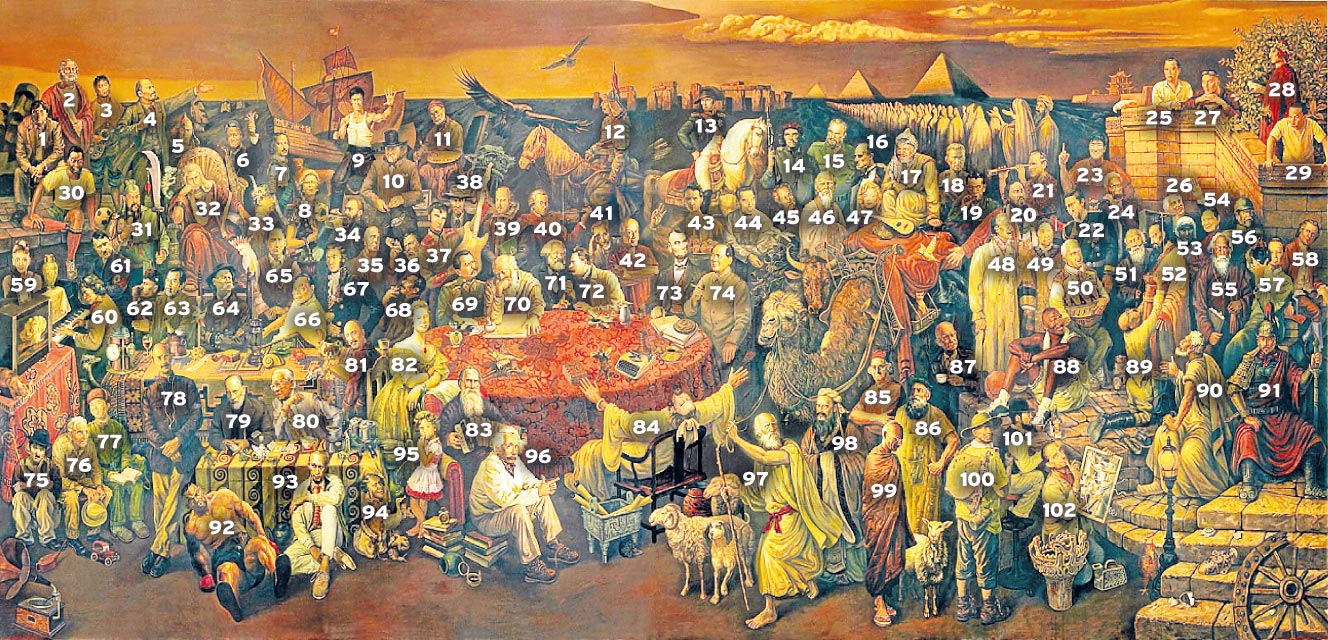 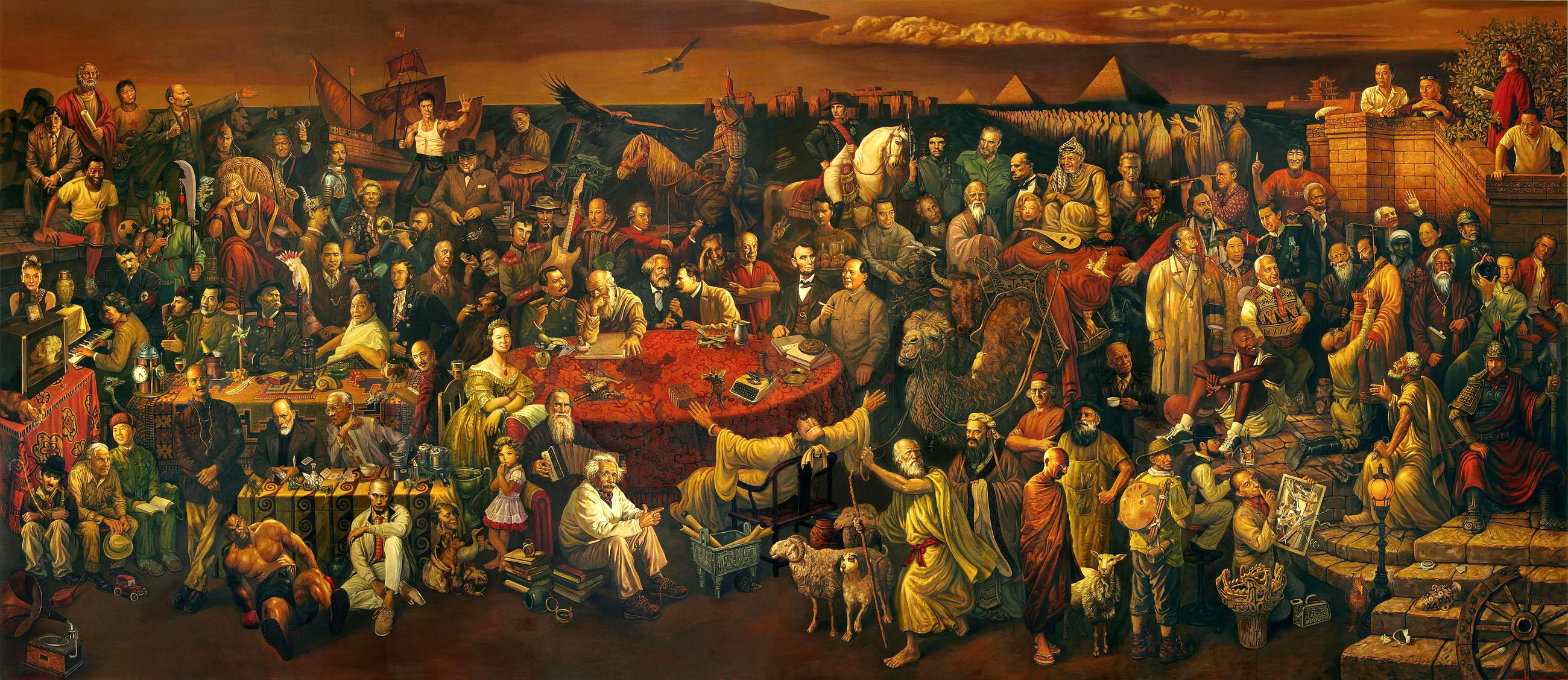 127537922854803295581430568253157836325884733598583460869356187103662881137638912386490133965911440669215416793164268941743699518447096194571972046729821477399224874100234975101245076102255177103265278TOTAALSCORE:TOTAALSCORE: